Data 25.09.2023 r.HS/AG/48/09/2023znak sprawyZapytanie ofertoweOpis przedmiotu zamówienia: usługa, dostawa, roboty budowalne* Wykonanie zabezpieczenia z piany izolacyjnej  kwatery nr VI - sektor biologiczny  na składowisku odpadów w Łęczycy gm. Stara Dąbrowa o szacunkowej powierzchni ok 3.300 m².Szczegółowe parametry użytych komponentów:Charakterystyka ogólnych informacji; Dostarczone komponenty umożliwią wykonanie piany izolacyjnej o  szczelnej strukturze izolacji;Piana musi posiadać odporność na temperaturę powietrza atmosferycznego – i nie zmieni swoich właściwości;Piana będzie posiadać stabilną strukturę izolacji;Struktura piany będzie odporna na prawie wszystkie rozpuszczalniki organiczne,Będzie posiadać odporność na temperaturę rozkładu termicznego powyżej 230° C,Będzie posiadać nierozpuszczalność w wodzie,Będzie niepalna, umożliwiająca  zabezpiecza składowiska przed samozapalaniem i pożarami,Ściśliwość struktury do 90% bez zniszczenia struktury wewnętrznej piany. Ograniczenie wydzielanie się nieprzyjemnych odorów (60-65%)Struktura umożliwiającą zatrzymanie w sobie około 17 litrów wody na 1m2 pianki grubości 7 cm. Struktura zawierającą do 1 % spękań uwalniających nadmiarowy biogaz.Niwelacje ruchów wszystkich części lotnych (papier, folia, pył),Eliminacje zupełnie penetracji na składowisku ptaków, gryzoni czy owadów,Szacowaną grubość pionowania przewidujemy na 7 cm.W skład ceny ofertowej usługi wchodzi:Dostawa w wymiennych pojemnikach typu kontener IBC o poj. ok. 1.000 l  ilościowo dopasowany do zalecanej proporcji.Użycie niezbędnego sprzętu, obsługę urządzeń przez uprawnionych pracowników. Szacunek użycia materiałów dla ok. 3.300 m²  Plan sytuacyjny stanowi załącznik nr 1.Opis kryteriów wyboru:Zamówienie  zostanie udzielone Wykonawcy, który  w wyznaczonym terminie na składanie ofert złoży najniższą ofertę cenową.Warunki realizacji zamówienia lub wzór umowy w przypadku zamówień na usługi lub roboty budowlane dostawy *:warunki i termin płatności: do 21 dni, od dostarczenia Zamawiającemu poprawnie wystawionej faktury.termin realizacji: do 2 tygodni od dnia podpisania umowy.miejsce realizacji przedmiotu zamówienia –  Instalacja Komunalna w Łęczycy, 73-112 Stara Dąbrowa.Osoba do kontaktu: Jacek Hus tel.: 501-130-983 4.  Forma złożenia oferty:Ofertę na formularzu ofertowym należy złożyć w terminie do dnia 29 września 2023r. do godziny 11:00, podpisaną przez Wykonawcę w wersji elektronicznej na e-mail: angelika.gajewska@biostar.stargard.plFormularz ofertowy  - znak sprawy HS/AG/48/09/2023Wykonanie zabezpieczenia z piany izolacyjnej  kwatery nr VI - sektor biologiczny  na składowisku odpadów w Łęczycy gm. Stara Dąbrowa o szacunkowej powierzchni ok 3.300 m².Nazwa i adres Wykonawcy;……………………………………………………………………………………………………………………………...……………………………………………………………..NIP: ……………..... , nr tel:....................................... adres email: …………………………….Wykonawca oświadcza, że jest płatnikiem VAT.Osoba uprawniona do kontaktów:……………………………………………………………..		(imię i nazwisko)…………………………………………………………………..		(nr. telefonu i e-mail)Oferuje wykonanie przedmiotu zamówienia: Cena za 1 m2  netto ……………………………….. zł słownie ………………………………………………………Cena łączna do zakresu podanego przez Zamawiającego netto .: ..................................... zł słownie: ………………………………………………..………………………Podatek VAT: .…………………….....zł słownie: ……………………………………………………………………………………Cena brutto: ……………………….zł słownie: …………………………..………………………………..………………….Zobowiązania Wykonawcy:Podstawą wystawienia faktury jest odbiór przedmiotu zamówienia protokołem odbioru podpisanym przez przedstawiciela Zamawiającego.Oświadczam, że zapoznałem się z opisem przedmiotu zamówienia i nie wnoszę do niego zastrzeżeń.Oświadczamy, że wzór umowy został przez nas zaakceptowany i zobowiązujemy się w przypadku wybrania oferty do zawarcia umowy na przedstawionych warunkach w miejscu i terminie wyznaczonym przez Zamawiającego.Oświadczamy, że w przypadku wybrania oferty, umowę podpisywały będą:…………………………………………………………                  ……………..……………………….                            (imię i nazwisko)                                                          	 (pełniona funkcja)………………………….., dnia ………………….	         …………….………...……………….  		(miejscowość i data)			Podpis wykonawcy/osoby upoważnionejZałącznik nr 1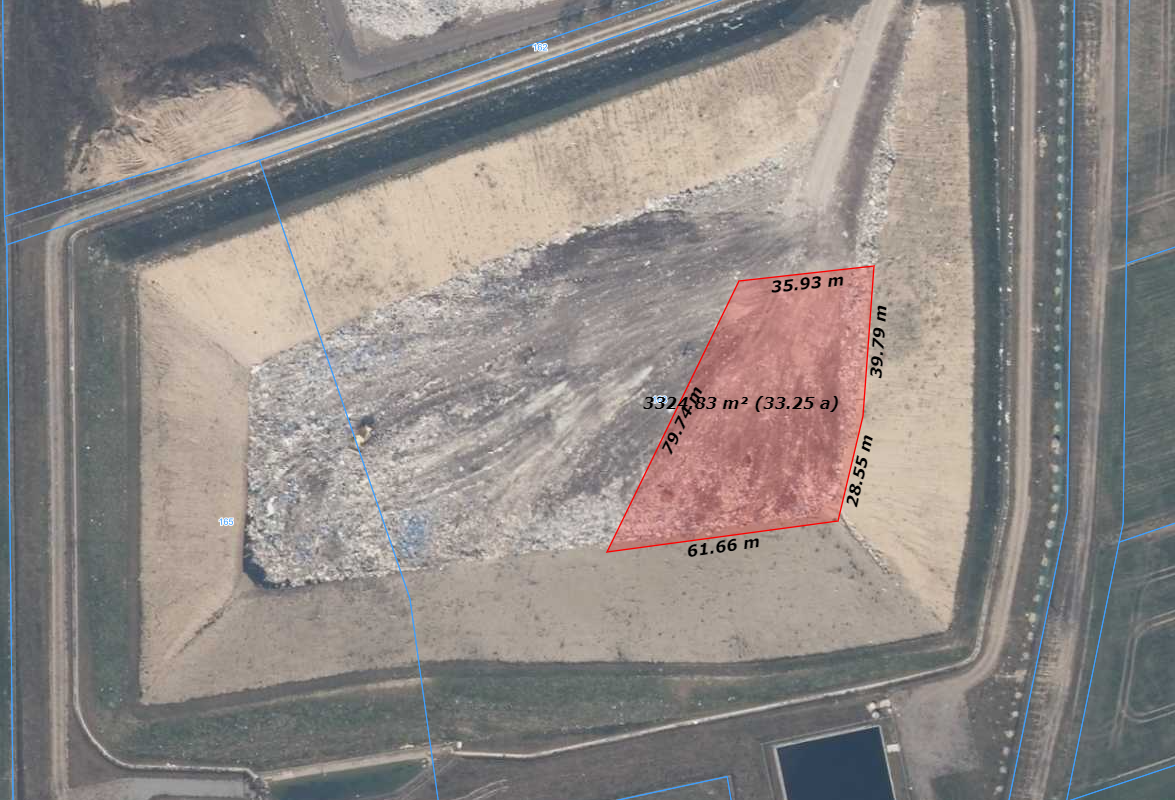 Załącznik nr 2...............................................( pieczęć wykonawcy)OŚWIADCZENIE WYKONAWCY O BRAKU PODSTAW DO WYKLUCZENIAW postępowaniach o wartości mniejszej niż 130 000 złotych, oraz w zamówieniach wyłączonych z przepisów ustawy Prawo zamówień publicznych.(składane na podstawie  art. 7 ust. 1 ustawy z dnia 13 kwietnia 2022 r. o szczególnych rozwiązaniach w zakresie przeciwdziałania wspieraniu agresji na Ukrainę oraz służących ochroniebezpieczeństwa narodowego)Ja (my), niżej podpisany(ni) …………………………………………………………………………………………………………..……………… działając w imieniu i na rzecz : ……………………………………………………………………………………………………………..……….. z siedzibą:  ………………………………………………………………………………………………………………………………….………………w odpowiedzi na zapytanie ofertowe na wykonanie zabezpieczenia z piany izolacyjnej  kwatery nr VI - sektor biologiczny  na składowisku odpadów w Łęczycy gm. Stara Dąbrowa o szacunkowej powierzchni ok 3.300 m², oświadczam(my), że w stosunku do wykonawcy, którego reprezentuję/jemy nie zachodzą podstawy wykluczenia z postępowania na zapytanie ofertowe w sytuacjach wymienionych poniżej:w sytuacjach określonych wykonawcę oraz uczestnika konkursu wymienionego w wykazach określonych w rozporządzeniu 765/2006 i rozporządzeniu 269/2014 albo wpisanego na listę na podstawie decyzji w sprawie wpisu na listę rozstrzygającej o zastosowaniu środka, o którym mowa w art. 1 pkt 3 ustawy;wykonawcę oraz uczestnika konkursu, którego beneficjentem rzeczywistym  w rozumieniu ustawy z dnia 1 marca 2018 r. o przeciwdziałaniu praniu pieniędzy oraz finansowaniu terroryzmu (Dz. U. z 2022 r. poz. 593 i 655) jest osoba wymieniona w wykazach określonych w rozporządzeniu 765/2006 i rozporządzeniu 269/2014 albo wpisana na listę lub będąca takim beneficjentem rzeczywistym od dnia 24 lutego 2022 r., o ile została wpisana na listę na podstawie decyzji w sprawie wpisu na listę rozstrzygającej o zastosowaniu środka, o którym mowa w art. 1 pkt 3 ustawy;wykonawcę oraz uczestnika konkursu, którego jednostką dominującą w rozumieniu art. 3 ust. 1 pkt 37 ustawy z dnia 29 września 1994 r. o rachunkowości (Dz. U. z 2021 r. poz. 217, 2105 i 2106), jest podmiot wymieniony w wykazach określonych w rozporządzeniu 765/2006 i rozporządzeniu 269/2014 albo wpisany na listę lub będący taką jednostką dominującą od dnia 24 lutego 2022 r., o ile został wpisany na listę na podstawie decyzji w sprawie wpisu na listę rozstrzygającej o zastosowaniu środka, o którym mowa w art. 1 pkt 3 ustawy................................, dn. .......................		..................................................................                                                                  		 (podpis(y) osób uprawnionych do reprezentacji wykonawcy)